LAPORAN PRAKTIK MAGANG MEDITERRANEO RESTAURANT AND LOUNGE SURABAYA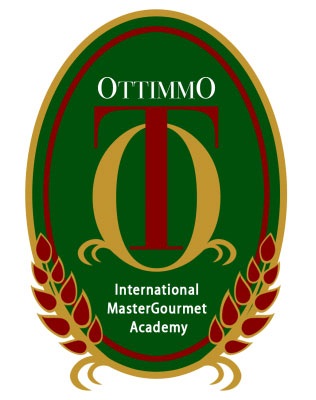 DISUSUN OLEH :Ilya Masruroh1474130010080PROGRAM STUDI SENI KULINERAKADEMI  KULINER  DAN  PATISERI  OTTIMMO INTERNATIONALSURABAYA2017LEMBAR PENGESAHANLAPORAN PRAKTIK MAGANG MEDITERRANEO RESTAURANT AND LOUNGE SURABAYADisusunoleh:Ilya maruroh 1474130010080TugasAkhir/LaporanMagang ini telahdi ujikandan dipertahankan dihadapan Tim PengujiPadatanggal	: 16 Maret 2017Susunan Tim Penguji :